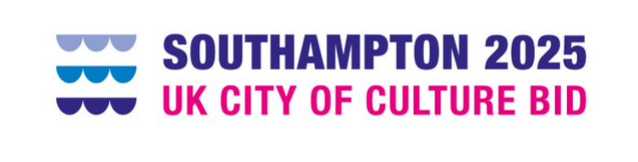 We would like to invite you to take part in the development of the bid for Southampton to become UK City of Culture 2025.Bidding to become UK City of Culture 2025 is our chance to put Southampton on the map.  UK City of Culture is a title awarded every four years, with the winner hosting a year-long programme of cultural events and celebrations.  The winner receives significant funding to transform their city through culture, which will bring in new investment and tourism, lifting the economy and creating jobs. To do this, we need to ask for your help.  Your expert knowledge of the area you live in is vital to the development of the bid, along with your opinions on topics such as the strengths and challenges that the area you live in faces, and how you think becoming UK City of Culture will help Southampton.  It is critical that our final bid represents all the voices of Southampton.  We would like to invite you to participate online to represent your area on the following dates:To get involved, please email cityofculture25@southampton.gov.uk stating clearly in the subject line which meeting you would like to be invited to.DateTimeWardsMonday 25th January17.00-18.00Shirley & FreemantleTuesday 26th January17.00-18.00Bargate & BevoisWednesday 27th January17.00-18.00Redbridge & MillbrookWednesday 27th January18.30-19.30Coxford & BassettThursday 28th January17.00-18.00Portswood & SwaythlingWednesday 3rd February17.00-18.00Bitterne & HarefieldWednesday 3rd February18.30-19.30Woolston & SholingThursday 4th February17.00-18.00Bitterne Park & Peartree